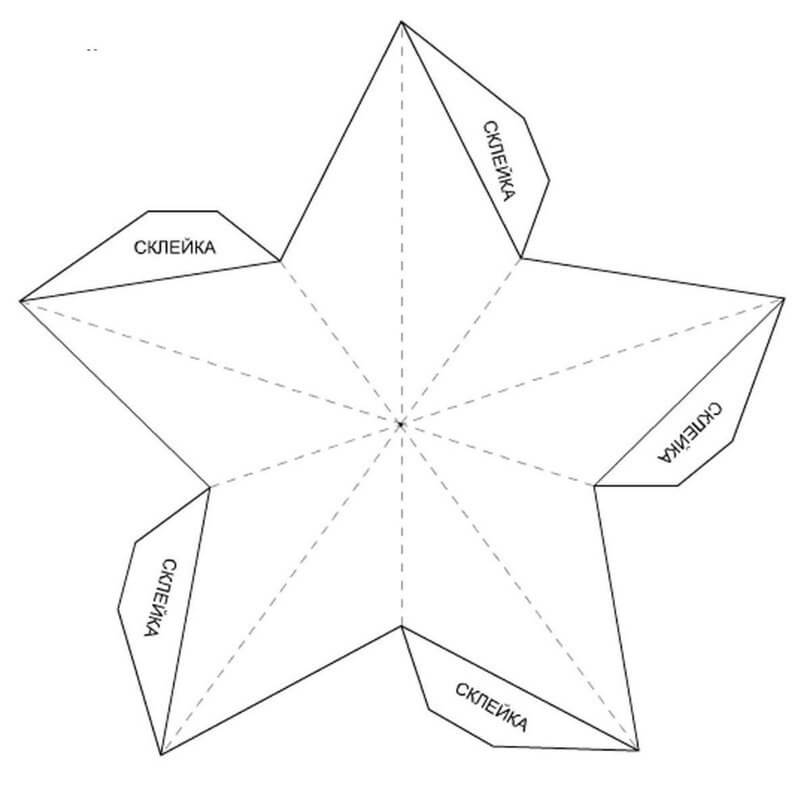 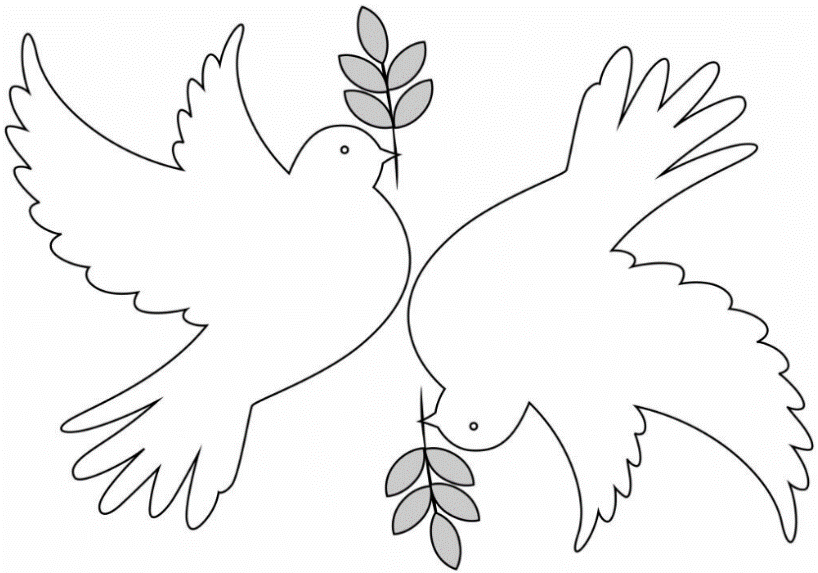 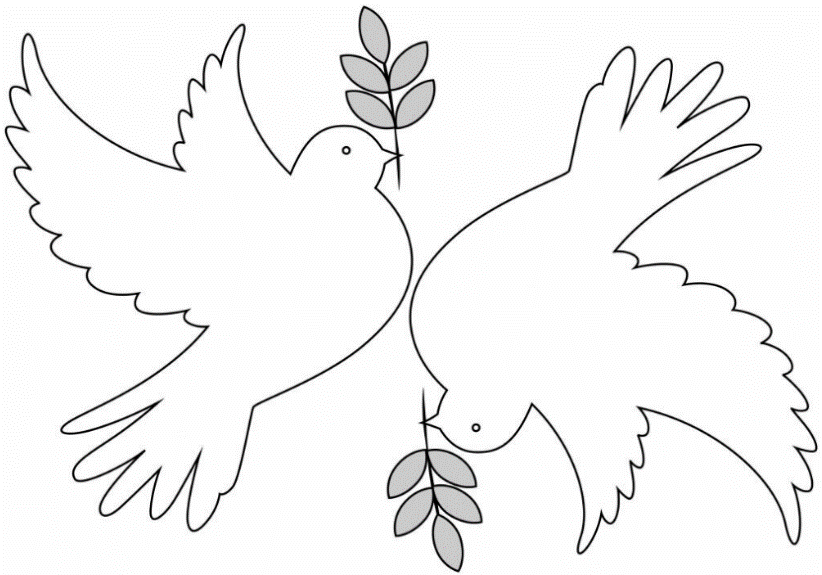 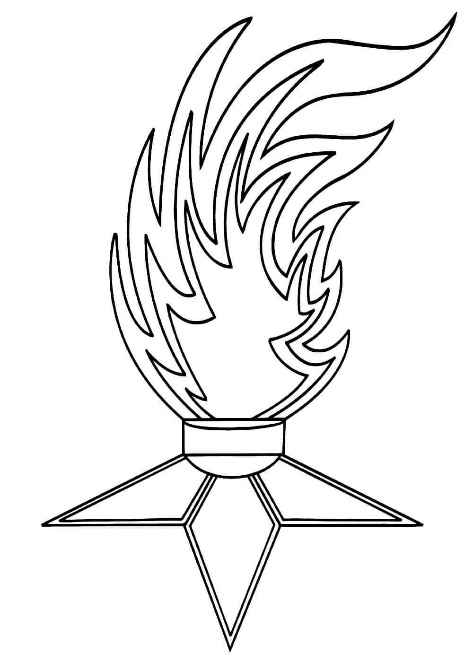 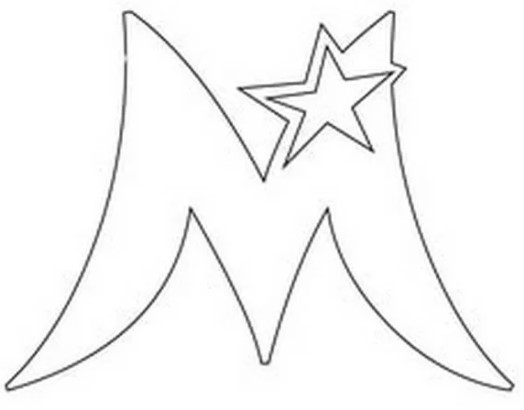 \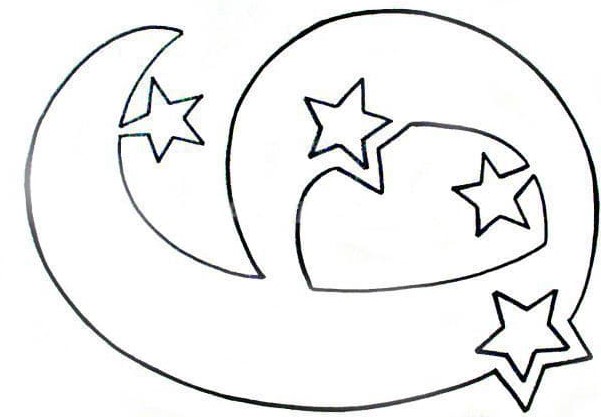 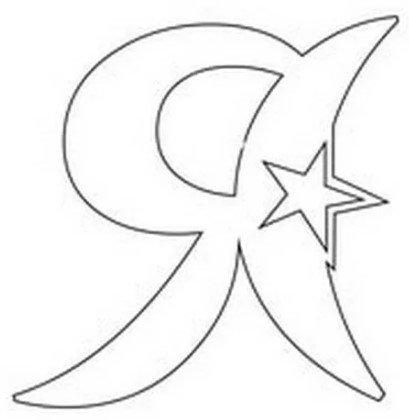 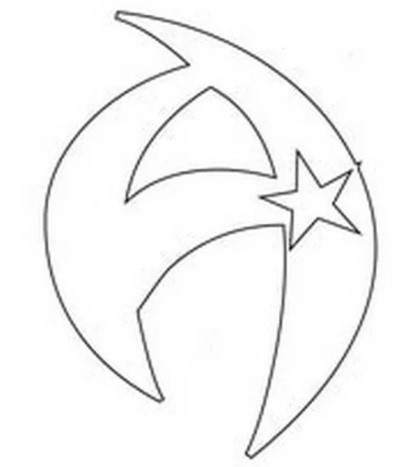 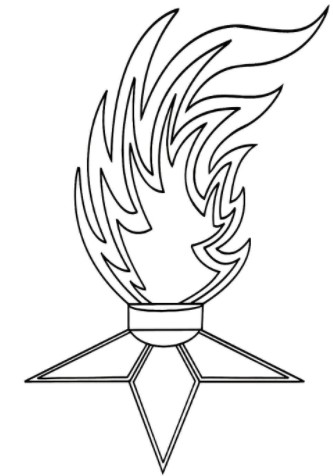 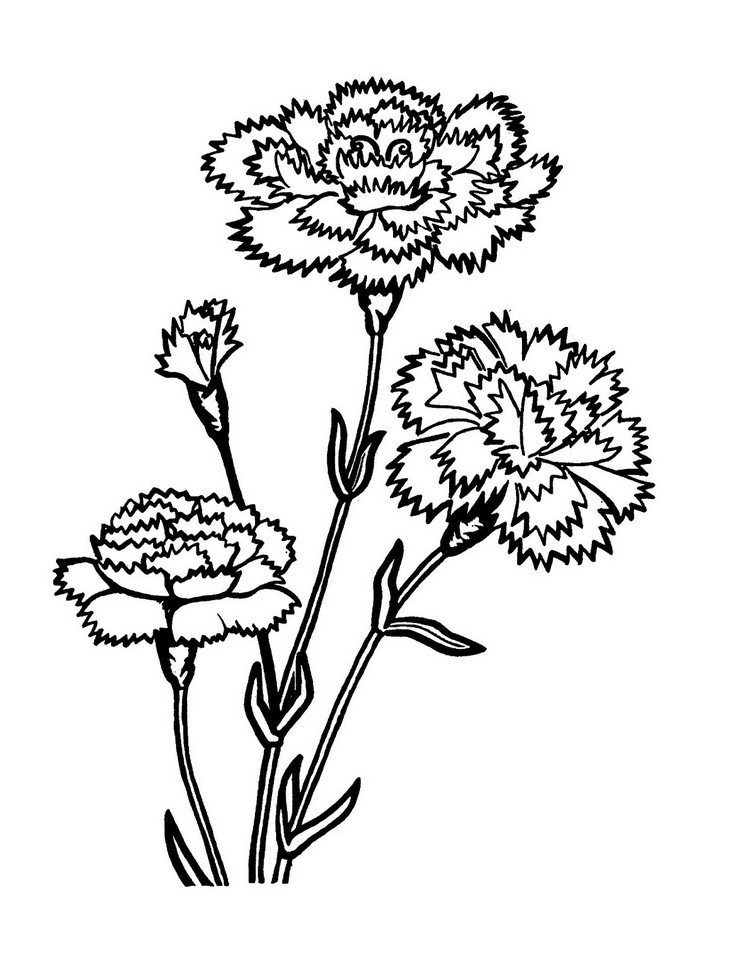 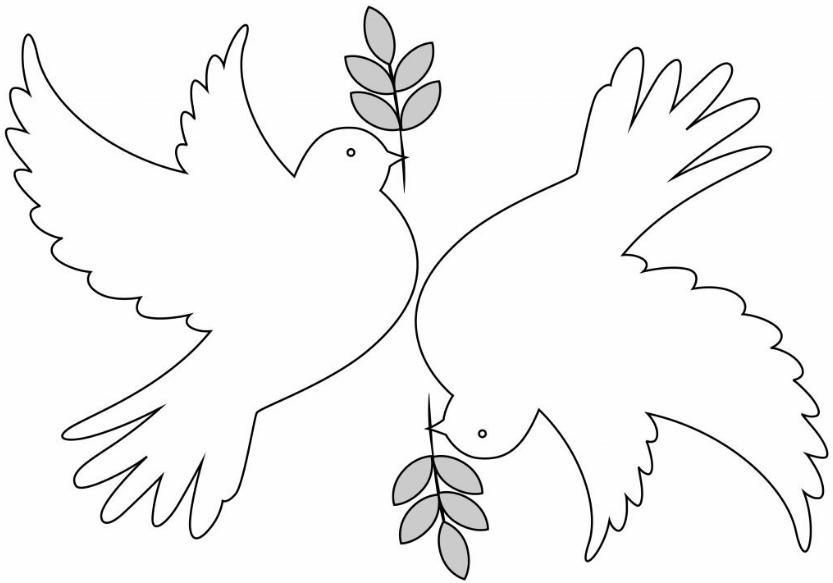 